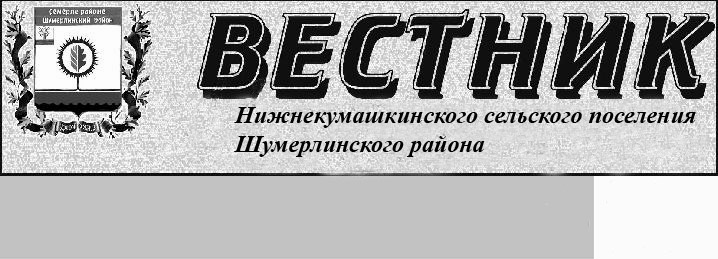 Постановление администрации Нижнекумашкинского сельского поселения Шумерлинского района Чувашской Республики «О внесении изменения в постановление администрации Нижнекумашкинского сельского поселения Шумерлинского района от 08.02.2019 № 5 «Об утверждении административного регламента предоставления муниципальной услуги «Предоставление в собственность, аренду, безвозмездное пользование земельного участка, государственная собственность на который не разграничена или находящегося в муниципальной собственности, без проведения торгов»»От 05.02.2021 г. №  17В соответствие с Федеральным законом от 27.07.2010 № 210-ФЗ "Об организации предоставления государственных и муниципальных услуг"администрация Нижнекумашкинского сельского поселения Шумерлинского района Чувашской Республики п о с т а н о в л я е т: 1. Внести в административный регламент предоставления муниципальной услуги «Предоставление в собственность, аренду, безвозмездное пользование земельного участка, государственная собственность на который не разграничена или находящегося в муниципальной собственности, без проведения торгов», утвержденный постановлением администрации Нижнекумашкинского сельского поселения Шумерлинского района от 08.02.2019 № 5, изменение, дополнив пункт 2.2.2 раздела II подпунктом 5 следующего содержания:«5) предоставления на бумажном носителе документов и информации, электронные образы которых ранее были заверены в соответствии с пунктом 7.2 части 1 статьи 16 настоящего Федерального закона, за исключением случаев, если нанесение отметок на такие документы либо их изъятие является необходимым условием предоставления государственной или муниципальной услуги, и иных случаев, установленных федеральными законами.».2. Настоящее постановление вступает в силу после официального опубликования в информационном издании «Вестник Нижнекумашкинского сельского поселения Шумерлинского района» и подлежит размещению на сайте  Нижнекумашкинского сельского поселения Шумерлинского района в сети Интернет.	Глава Нижнекумашкинского сельского поселения                                                                                                                  В.В. ГубановаПостановление администрации нижнекумашкинского сельского поселения Шумерлинского района Чувашской Республики «О внесении изменения в постановление администрации Нижнекумашкинского сельского поселения Шумерлинского района от 08.08.2016  № 75 «Об утверждении административного регламента предоставления муниципальной услуги «Утверждение схемы расположения земельного участка или земельных участков на кадастровом плане территории»»От 05.02.2021 г. №  18В соответствие с Федеральным законом от 27.07.2010 № 210-ФЗ "Об организации предоставления государственных и муниципальных услуг"администрация Нижнекумашкинского сельского поселения Шумерлинского района Чувашской Республики п о с т а н о в л я е т: 1. Внести в административный регламент предоставления муниципальной услуги «Утверждение схемы расположения земельного участка или земельных участков на кадастровом плане территории», утвержденный постановлением администрации Нижнекумашкинского сельского поселения Шумерлинского района от 08.08.2016  № 75, изменение, дополнив пункт 2.2.2 раздела II подпунктом 5 следующего содержания:«5) предоставления на бумажном носителе документов и информации, электронные образы которых ранее были заверены в соответствии с пунктом 7.2 части 1 статьи 16 настоящего Федерального закона, за исключением случаев, если нанесение отметок на такие документы либо их изъятие является необходимым условием предоставления государственной или муниципальной услуги, и иных случаев, установленных федеральными законами.».2. Настоящее постановление вступает в силу после официального опубликования в информационном издании «Вестник Нижнекумашкинского сельского поселения Шумерлинского района» и подлежит размещению на сайте Нижнекумашкинского сельского поселения Шумерлинского района в сети Интернет.Глава Нижнекумашкинского сельского поселения                                                                                                                                                                   В.В. ГубановаПостановление администрации нижнекумашкинского сельского поселения Шумерлинского района Чувашской Республики «О внесении изменения в постановление администрации Нижнекумашкинского сельского поселения Шумерлинского района от 22.08.2016  № 80 «Об утверждении административного регламента предоставления муниципальной услуги «Предварительное согласование предоставления земельного участка»»От 05.02.2021 г. №  19В соответствие с Федеральным законом от 27.07.2010 № 210-ФЗ "Об организации предоставления государственных и муниципальных услуг"администрация Нижнекумашкинского сельского поселения Шумерлинского района Чувашской Республики п о с т а н о в л я е т: 1. Внести в административный регламент предоставления муниципальной услуги «Предварительное согласование предоставления земельного участка», утвержденный постановлением администрации Нижнекумашкинского сельского поселения Шумерлинского района от 22.08.2016  № 80, изменение, дополнив пункт 2.2.2 раздела II подпунктом 5 следующего содержания:«5) предоставления на бумажном носителе документов и информации, электронные образы которых ранее были заверены в соответствии с пунктом 7.2 части 1 статьи 16 настоящего Федерального закона, за исключением случаев, если нанесение отметок на такие документы либо их изъятие является необходимым условием предоставления государственной или муниципальной услуги, и иных случаев, установленных федеральными законами.».2. Настоящее постановление вступает в силу после официального опубликования в информационном издании «Вестник Нижнекумашкинского сельского поселения Шумерлинского района» и подлежит размещению на сайте Нижнекумашкинского  сельского поселения Шумерлинского района в сети Интернет.	Глава Нижнекумашкинского сельского поселения                                                                                                                                                                                   В.В. Губанова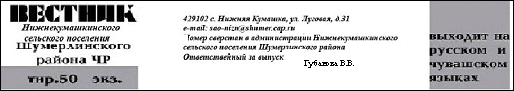 